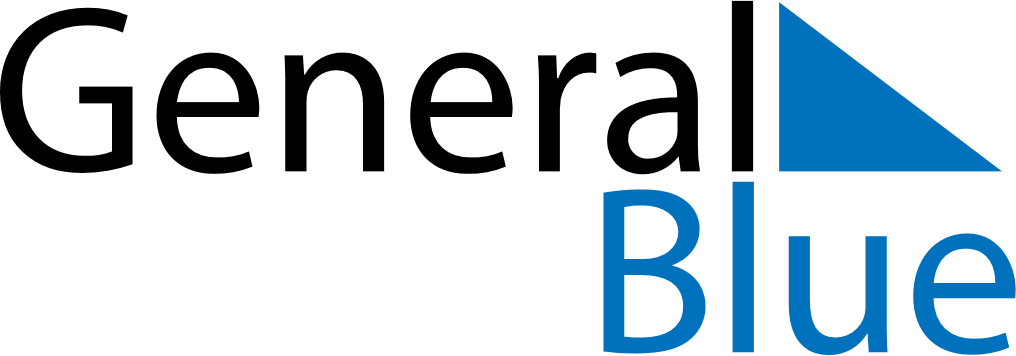 February 2023February 2023February 2023KosovoKosovoSUNMONTUEWEDTHUFRISAT123456789101112131415161718Independence Day19202122232425262728